Spett. leComune di TravagliatoPiazza Libertà, n. 0125039 Travagliato (Bs)							protocollo@pec.comune.travagliato.bs.itINDAGINE DI MERCATO PER INDIVIDUAZIONE OPERATORI ECONOMICI DA INVITARE A PRODURRE OFFERTA PER L'AFFIDAMENTO DEI “LAVORI DI RIQUALIFICAZIONE DEGLI IMPIANTI DI RISCALDAMENTO SEDE MUNICIPALE”Il sottoscritto nato a   il  nella sua qualità di:  legale rappresentante (allegare copia di un documento di riconoscimento in corso di validità); procuratore del legale rappresentante (nel caso, allegare copia conforme all’originale della procura e copia di un documento di riconoscimento in corso di validità); altro, specificare (e allegare copia di un documento di riconoscimento in corso di validità);della Ditta/impresa con sede legale in e sede operativa in partita iva   codice fiscale telefono   cellulare fax    e-mail PEC  COMUNICAL’interesse dell’operatore a partecipare alla selezione per la quale è stata avviata l’indagine di mercato di cui all’oggetto.Ai sensi degli artt. 46 e 47 del D.P.R. 28/12/2000 n. 445, consapevole delle sanzioni penali previste dall’art. 78 del medesimo D.P.R. 445/2000 per le ipotesi di falsità in atti e dichiarazioni mendaci;DICHIARAChe la Ditte/Impresa è iscritta nel Registro delle Imprese della camera di Commercio di  per le attività compatibili a quelle oggetto della presente procedura e che i dati dell’iscrizione sono i seguenti: n.  data iscrizione   forma giuridica ;di essere in possesso dei requisiti di ordine generale di cui all’art. 80 del D.Lgs. 50/2016;Di essere in possesso di attrezzature e mezzi idonei per l’espletamento dell’appalto in oggetto;Di essere in possesso della qualificazione SOA relativa alla categoria delle lavorazioni in oggetto OS28 classe I;Di aver preso conoscenza di tutte le norme, condizioni, prescrizioni dell’avviso, accettandoli in condizionatamente senza riserva alcuna;Di essere informato che i propri dati personali saranno utilizzati per le finalità istituzionali connesse all’espletamento della procedura per la quale sono stati conferiti, ai sensi del D.Lgs. 196/2003 e smi;Che la Ditta è regolarmente iscritta ed abilitata per il Comune di Travagliato alla piattaforma elettronica Sintel (www.sintel.regione.lombardia.it)., il Luogo                               Data                                                                                                  ______________________________________                                                                                                FirmaDomanda di partecipazione e dichiarazioni sostitutive di cui sopra devono essere sottoscritte del legale rappresentante del concorrente. Deve allegarsi, copia di un documento di identità del sottoscrittore.Domanda e dichiarazione possono essere sottoscritte da un procuratore legale del rappresentante. In tal caso si deve allegare anche la relativa procura. Nel caso di raggruppamenti temporanei o consorzi non ancora costituiti, domanda e dichiarazioni sostitutive devono essere sottoscritte da tutti gli operatori economici che costituiranno i raggruppamenti temporanei o i consorzi ordinari. In tale ipotesi, deve allegarsi copia di un documento di identità di tutti i sottoscrittori.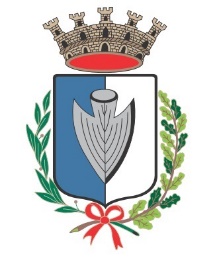 CITTÀ DI TRAVAGLIATOPROVINCIA DI BRESCIAAREA TECNICA 2Piazza Libertà n. 2 - 25039 Travagliato (BS)Tel. 030/661961 Fax 030/661965 Cod. Fisc. 00293540175e-mail protocollo@pec.comune.travagliato.bs.it